YEAR 10 HOME ECONOMICS LESSON NOTESWEEK 6LESSON 41STRAND: 	HEC 10.2 FOOD AND NUTRITIONSub Strands: 	HEC 10. 2.2 What is Food CLO: 		HEC 10.2.2.1 Demonstrate an understanding of Commonly used foodsFRUITS NUTRITIVE VALUE Fruits provide our body with vitamins, minerals, fibre and waterVitamins A and CSome minerals(small amounts e.g. iron, calcium )Some sugarA large amount of waterGood amount of fibre if skin is edibleCHOOSING FRUITSBuy fruits when in season; it is cheaper when plentiful in supply.Firm and of a good colour, free from bruises, skin punctures and decay.Not to be over ripe, wrinkled, withered or too softSTORING FRUITSBest to keep in the crisper compartment of the refrigerator.Few fruits (e.g. bananas) do not keep well in the refrigerator; they become softer and skin darkens.COOKING FRUITSMost fruits are delicious when eaten raw and very few nutrients are lost. Cooking softens fruits as some elderly find it difficult to eat crisp fruits. Fruits can be baked, fried, grilled or stewed in water or syrup. During cooking vitamin C is lost so the following should be done:Fruits which are already cut should not be soaked in water.Cook in a sauce pan with tight fitting lid.Water/ syrup must be boiling before cooking and place fruits in as soon as it is peeled.Stewed fruits should not be boiled but only simmered.Serve syrup with fruits containing dissolved nutrientsSERVING FRUITSFruits may be served in a variety of ways:Fresh fruits can be served at breakfast.As a desertGood snackStewed fruits can be used as a filling for pies, flans and tarts.In salads as it adds colour and textureACTIVITYWhich compartment in the refrigerator listed below is best for storing fresh fruits? A. Freezer B. Chiller C. Ice bin D. Dairy trayIdentify two ways of storing fruits.State two ways of serving fruits. LESSON 42STRAND: 	HEC 10.2 FOOD AND NUTRITIONSub Strands: 	HEC 10. 2.2 What is Food CLO: 		HEC 10.2.2.1 Demonstrate an understanding of Commonly used foodsVEGETABLES Vegetables are valuable in our daily diet because of the vitamins they contain. They also provide water, minerals and fiber.TYPES OF VEGETABLESFOOD VALUE OF VEGETABLESGreater food value is obtained from vegetables when they are eaten raw.BUYING VEGETABLESBuy vegetables in season as they are cheaper.Choose fresh, firm or crisp vegetables; they are nutritiousChoose those with bright colors. Avoid those that are wilted or bruisedSTORING VEGETABLESStore salad vegetables in the crisper compartment or in plastic bags in the refrigerator. Use leafy vegetables first.Store potatoes and onions in cool and dark place that allow circulation of air.COOKING VEGETABLES SERVING VEGETABLES:Serve cooked vegetables as soon as they are ready.Vegetables may be served in a variety of ways:Raw as in salads snacks etc.Cooked as in soups, savory dishes or simply stir fried.ActivitySoaking vegetables in water leads to a longer shelf life. the destruction of Vitamin C. the loss of fat-soluble vitamins. the retention of water-soluble vitamins.State a reason for the following statements. Prepare vegetables just before serving. Once vegetables are boiling, remove the lid and cook with the lid off.LESSON 43Strand : 	HEC 10.2 FOOD AND NUTRITIONSub Strands: 	HEC 10. 2.2 What is Food CLO: 		HEC 10.2.2.1 Demonstrate an understanding of Commonly used foodsCEREALSCereals are one of the oldest forms of food used by human beings. Cereals are edible seeds or grains of cultivated grasses. the term is often used to include breads and other cereal products, such as breakfast cereals, pasta and flour.TYPES OF CEREALSWheat, Oats, Corn, Rice, Barley, RyeStructure and Nutritive Value of a Cereal GrainA cereal grain consists of three parts-the bran, the endosperm and the germ.The bran, which is the outer covering of the seed .The endosperm, which forms the body of the grain, is the largest part of the seed.The germ is the embryo from which the young plant will grow.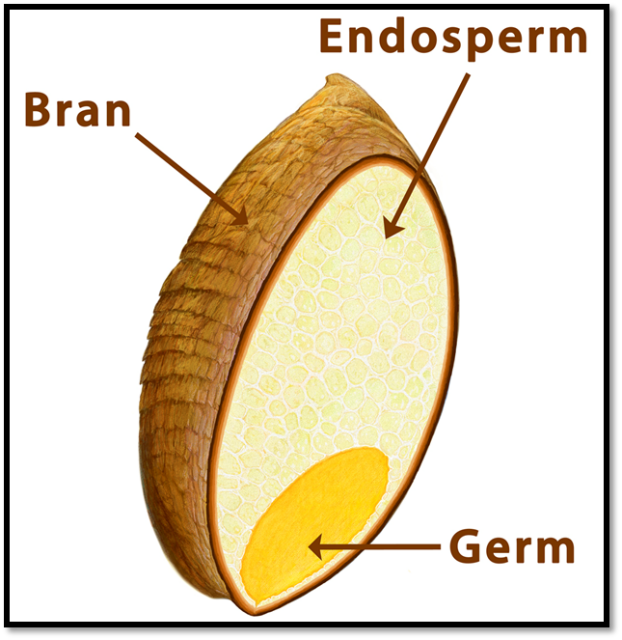 Cereal Products STORAGE OF CEREALS:Cereals should be stored in cool, dry place.Whole grain cereals cannot be kept long compared to refine cereals due to its fat content from the germ.Cereals are likely to be attacked by insects and rodents therefore, it should be kept in containers with tight fitting lids.ACTIVITYWhich of the following terms refers to edible seeds of cultivated grass? A. Herbs B. Cereals C. Vegetables D. Root CropsWhy is it important to serve breakfast cereals with milk and fruits? The diagram given below shows the structure of a wheat grain.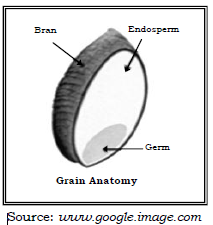 Name one nutrient present in the bran.ClassificationExamplesCitrus fruit,Mandarine, lime, Star apple,orangesHard fruitGuavaStone fruit Mango, Avacado, Dawa, TarawauBerries Rasberries, StrawberriesOthers Banana, Pineapple, Pawpaw, Vutu, SoursapParts of the plant ExamplesGreen leafy Bele, chauraiya, cabbage, saijan, ota, tubua, rourouFlowers & sprouts Cauliflower, broccoli, bean and moong sproutsLegumes and pulses Beans, dhal, chick peas, etc.Underground vegetables Onion,garlic,ginger,carrot,potatoesFruit vegetables Tomatoes, cucumber, chillies, pumpkin etcNutrientVegetables rich in this Protein Peas,beans,LentilsFats None presentCarbohydrate(starch, fibre) Roots, tubers and seeds especiallyWater Most vegetables contain 90-95%waterVitamin A(carotene) Carrots ,tomatoes, silver beet, pumpkinVitamin B Small amounts in most vegetablesVitamin C(ascorbic acid) Capsicums, parsley ,bean sprouts, cabbage ,potatoes, zucchini, peasRULESREASONS1. Prepare veggies just before serving. Vitamin C is destroyed or exposure to oxygen2. Do not soak in water Vitamin C is soluble in water and will be lost3. Peel thinly or wash and cook in skin. Prevents loss of vitamins and minerals just under skin.4. Cut into even sized pieces. All will be cooked at the same time.5. Use a small amount of water. Vitamin C is soluble in water and could be lost6. Bring water to boil before adding veggies. Reduces cooking time hence reduces loss of Vitamin C.7. Reduce heat when veggies start boiling. More economical.8. Once veggies are boiled cook without lid. Allows volatile acids to escape.9. Do not overcook. Prepare just before serving and serve as it is cooked.Prevents further loss of nutrients.10. Do not add sodium bicarbonate to green vegetables.Sodium bicarbonate is an alkali which destroysVitamin C.11. Save cooking water for soups and gravy. Contains minerals and vitamins lost fromvegetables while cooking and is flavorsome.12. Cook frozen vegetables in boiling waterwithout thawing.Reduces loss of nutrients.Wholegrain or enriched breadsWhole meal, Wholegrain, High Fibre, MultigrainWholegrainRolled oats, Oatmeal, Wheat meal, Unpolished (brown) riceRefined productsRefined products (Bran and germ removed during milling)-Cornmeal (polenta), Semolina, Flour, Corn flour, Polished rice, Many breakfast cereals .Enriched productsNutrients added after refining or during production e.g.Vitamin B and iron.Pasta, Some flours, Enriched cereals.